Roma 02 marzo 2022Da inizio pandemia eccesso di mortalità di 178mila decessiSettimo rapporto Istat-Iss, nel 2021 soprattutto nel primo quadrimestreDa inizio pandemia (marzo 2020) a gennaio 2022 l’eccesso di mortalità totale, rispetto alla media 2015-2019, è stato di 178 mila decessi, con gran parte dell’eccesso del 2021 che è stato osservato nel primo quadrimestre quando la copertura vaccinale era ancora molto bassa. Lo afferma il settimo rapporto congiunto sull’impatto dell’epidemia sulla mortalità totale dell’Istituto nazionale di statistica (Istat) e dell’Istituto Superiore di Sanità (Iss) pubblicato oggi. Il rapporto contiene diversi capitoli aggiuntivi rispetto alle edizioni precedenti, fra cui l’analisi di un campione di 6.530 schede di morte relative a casi deceduti nel 2021 e riportati al sistema di sorveglianza integrata COVID-19 e un confronto l’andamento dell'eccesso di mortalità nell'UE.Cosa è l'eccesso di mortalità associato alla pandemia COVID-19Differenza tra morti complessive per qualsiasi causa dall'inizio della pandemia ed il trend atteso di decessi basato sul trend storico atteso (media periodo 2015-2019) nel caso non si fosse verificata la pandemia COVID-19. Questo indicatore permette di misurare l'impatto sia diretto che indiretto della pandemia fornendo una misura più oggettiva delle sole morti direttamente associate al COVID-19SINTESI DEI PRINCIPALI RISULTATIDall’inizio dell’epidemia sono stati segnalati al Sistema di Sorveglianza Integrato 10.953.342 casi confermati di COVID-19 (dati estratti il 9/2/2022); di questi, oltre 4,5 milioni di casi sono stati diagnosticati nel mese di gennaio 2022 (il 42% del totale dei casi riportati alla Sorveglianza da inizio pandemia) a causa della predominanza della variante omicron caratterizzata da una elevatissima trasmissibilità.Sono stati segnalati al Sistema di Sorveglianza Nazionale integrata COVID-19 dell’ISS 145.334 decessi associati alla diagnosi di infezione da SARS-CoV-2 e avvenuti entro il 31 gennaio 2022. Il 53% dei decessi è avvenuto nel 2020, il 41% nel 2021 (59.136 decessi di cui circa 8.000 sono riferiti a diagnosi del 2020) e il 5,8% a gennaio 2022. La campagna di vaccinazione, iniziata il 27 dicembre 2020, a partire da maggio 2021 ha raggiunto elevati livelli di copertura, soprattutto nelle fasce di età più avanzate (60+).Con il progredire della campagna di vaccinazione, la mortalità è significativamente diminuita a partire dalla 20-esima settimana del 2021: l’82% circa dei decessi nel 2021 è avvenuto nel primo quadrimestre. In particolare, sì è molto ridotta la mortalità COVID-19 correlata nella fascia di età 80 anni e più, per la quale, a fine 2021, è stata raggiunta una copertura vaccinale con il ciclo primario pari a circa il 95%.Analizzando i rapporti fra i tassi standardizzati di mortalità COVID-19 nel 2021 e quelli del 2020, si osserva che il gradiente Nord-Sud si è capovolto a sfavore del Centro-Sud; questa inversione del gradiente si rispecchia nei tassi di mortalità per il complesso delle cause. Da inizio pandemia (marzo 2020) alla fine di gennaio 2022 l’eccesso di mortalità totale, rispetto alla media 2015-2019, è stato di 178 mila decessi. Nel 2020 il totale dei decessi per il complesso delle cause è stato il più alto mai registrato nel nostro Paese dal secondo dopoguerra: 746.146 decessi, 100.526 decessi in più rispetto alla media 2015-2019 (15,6% di eccesso). Nel 2021 il totale dei decessi per il complesso delle cause è in calo rispetto all’anno precedente, anche se rimane su livelli molto alti: 709.035 decessi, 37 mila in meno rispetto al 2020 (-5,0%), ma 63 mila in più rispetto alla media 2015-2019 (+9,8%). Gran parte dell’eccesso del 2021 è stato osservato nel primo quadrimestre quando la copertura vaccinale era ancora molto bassa.Rispetto al 2020, nel 2021 si registra un incremento dell’eccesso di mortalità nelle regioni del Centro (+1,0%) e del Mezzogiorno (+4,8%). Il calo del numero complessivo di decessi del 2021 rispetto al 2020 è dovuto soprattutto alla diminuzione dei decessi riscontrata al Nord (-13,2%), che è stata la ripartizione più colpita nella prima ondata della pandemia nel 2020.Considerando le classi di età, il contributo più rilevante all’eccesso di mortalità del 2021, rispetto alla media degli anni 2015-2019, è dovuto all’incremento delle morti della popolazione con 80 anni e più che spiega il 72% dell’eccesso di mortalità complessivo; in totale sono decedute 455.170 persone di 80 anni e oltre (circa 46 mila in più rispetto alla media del quinquennio 15-19). L’incremento della mortalità nella classe di età 65-79 anni spiega un ulteriore 21% dell’eccesso di decessi; in termini assoluti l’incremento per questa classe di età, rispetto alla media degli anni 2015-2019, è di oltre 13 mila decessi (per un totale di 177.937 morti nel 2021).Malgrado si confermi che anche nel 2021 le persone di 65 anni e oltre siano quelle maggiormente colpite in termini di eccesso di mortalità, nel 2021 si osserva un grosso calo dei decessi in questa fascia di età: 37 mila in meno rispetto al 2020. Il confronto tra ondate epidemiche di COVID-19 in termini di eccesso di mortalità evidenzia che nell’ondata in corso l’impatto sulla mortalità è più contenuto rispetto alle ondate precedenti. Nonostante la diffusione di nuove varianti più trasmissibili, durante il periodo 1° ottobre 2021 - 31 gennaio 2022 si registrano circa 250 mila decessi, 40 mila in meno rispetto a 12 mesi prima, con un calo di oltre il 13%.In un campione di 6.530 schede di morte relative a casi deceduti nel 2021 e riportati al sistema di sorveglianza integrata COVID-19 è stata valutata la presenza del COVID-19 come causa iniziale, le sue complicanze e la presenza di altre concause. Nel 90% delle schede COVID-19 è stata riportata come causa direttamente responsabile del decesso, similmente a quanto già osservato nel 2020 (89%). Nel 90% delle schede si riscontrano come complicanze condizioni tipicamente associate al COVID-19, quali polmonite, insufficienza respiratoria, distress respiratorio acuto (ARDS) o altri sintomi respiratori. Il COVID-19 è l’unica causa responsabile del decesso nel 23% dei casi, mentre nel 29% dei casi è presente una concausa oltre a COVID-19 e nel 48% si riscontra più di una causa.Analizzando il contesto europeo, nel 2021 l’andamento dell'eccesso di mortalità nell'Ue ha raggiunto un picco ad aprile (21,0%), quindi è sceso al 10,6% a maggio e ha raggiunto il minimo del 5,6% a luglio. In autunno si è osservato un nuovo rialzo e l’eccesso di mortalità ha raggiunto il 17,7% a ottobre e il 26,5% a novembre 2021 (dati Eurostat). Rispetto alla media europea, l’Italia ha registrato un eccesso di mortalità più elevato nel mese di novembre 2020 e marzo 2021. A partire da luglio 2021 l’eccesso di mortalità nel nostro Paese scende ben al di sotto della media Ue.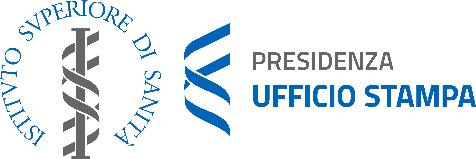 Viale Regina Elena, 29900161 Roma-------------------------------------------------Tel.	 +39 06 4990.6601e-mail: ufficio.stampa@iss.itwww.iss.it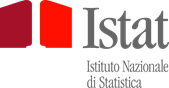 